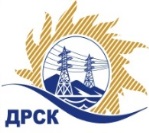 Акционерное Общество«Дальневосточная распределительная сетевая  компания»ПРОТОКОЛ ПЕРЕТОРЖКИСпособ и предмет закупки: запрос предложений  на право заключения Договора на поставку «Автошины» для нужд филиала АО «ДРСК» «Амурские электрические сети», закупка 2536 р. 4.2 ГКПЗ 2018.          Планируемая стоимость закупки в соответствии с ГКПЗ:  907 873,60 рублей без учета НДСПРИСУТСТВОВАЛИ: члены постоянно действующей Закупочной комиссии 1-го уровня АО «ДРСК». ВОПРОСЫ ЗАСЕДАНИЯ ЗАКУПОЧНОЙ КОМИССИИ:В адрес Организатора закупки  поступили 3 (три)  заявки на участие в  процедуре переторжки.Вскрытие конвертов было осуществлено в электронном сейфе Организатора закупки на  ЕЭТП, в сети «Интернет»: https://rushydro.roseltorg.ru автоматически.Дата и время начала процедуры вскрытия конвертов с заявками на участие в переторжке: в 15:00 часов амурского времени 28.112017 г Место проведения процедуры вскрытия конвертов с заявками на участие в процедуре переторжки: в сети «Интернет»: https://rushydro.roseltorg.ruСекретарь Закупочной комиссии 1 уровня  АО «ДРСК»                    		                                                                   М.Г. ЕлисееваТерёшкина Г.М. Тел. 4162-397260№ 688/МЭ-Пг. Благовещенск28 ноября  2017 г.№п/пНаименование Участника закупки и место нахожденияЦена заявки до переторжки, руб. без НДС.Цена заявки после переторжки без НДС, руб.1ОБЩЕСТВО С ОГРАНИЧЕННОЙ ОТВЕТСТВЕННОСТЬЮ "ШТОРМАВТО" 
ИНН/КПП 2801198275/253701001 
ОГРН 1142801006787813 558.90Заявка не поступила2Общество с ограниченной ответственностью «Вираж» 
ИНН/КПП 3812085973/384901001 
ОГРН 1053812079232756 364.41Заявка не поступила3ИП Мельников Николай Николаевич 
ИНН/КПП 280128030492/ 
ОГРН 304280128100066789 364.41756 101,714Общество с ограниченной ответственностью "Дальневосточная торговая компания" 
ИНН/КПП 5018123041/505401001 
ОГРН 1075018020252801 745.76730 661,025Общество с ограниченной ответственностью "АМУРТЕХТРЕЙД" 
ИНН/КПП 2801169242/280101001 
ОГРН 1122801001290904 000.00740 966,116Общество с ограниченной ответственностью 'Авто Центр Самарагд' 
ИНН/КПП 2801076750/280101001 
ОГРН 1022800520555780 677.97Заявка не поступила